DEKLARACJA O REZYGNACJI Z KONTYNUOWANIA WYCHOWANIAPRZEDSZKOLNEGO W PRZEDSZKOLU PROWADZONYM PRZEZGMINĘ RUDA ŚLĄSKANiniejszym potwierdzam rezygnację z kontynuowania wychowania przedszkolnego 
w roku szkolnym 2024/2025 przez dziecko, którego jestem rodzicem/prawnym opiekunem.Jestem świadomy tego, że niniejsza rezygnacja oznacza utratę gwarantowanego miejsca dla dziecka w dotychczasowej placówce.A. Nazwa placówkiNazwa placówki, w której dziecko realizowało edukację przedszkolną w roku szkolnym 2023/2024
…………………………………………………………………………………………………………………………….…………………………………………………….…………..B. Dane osobowe dziecka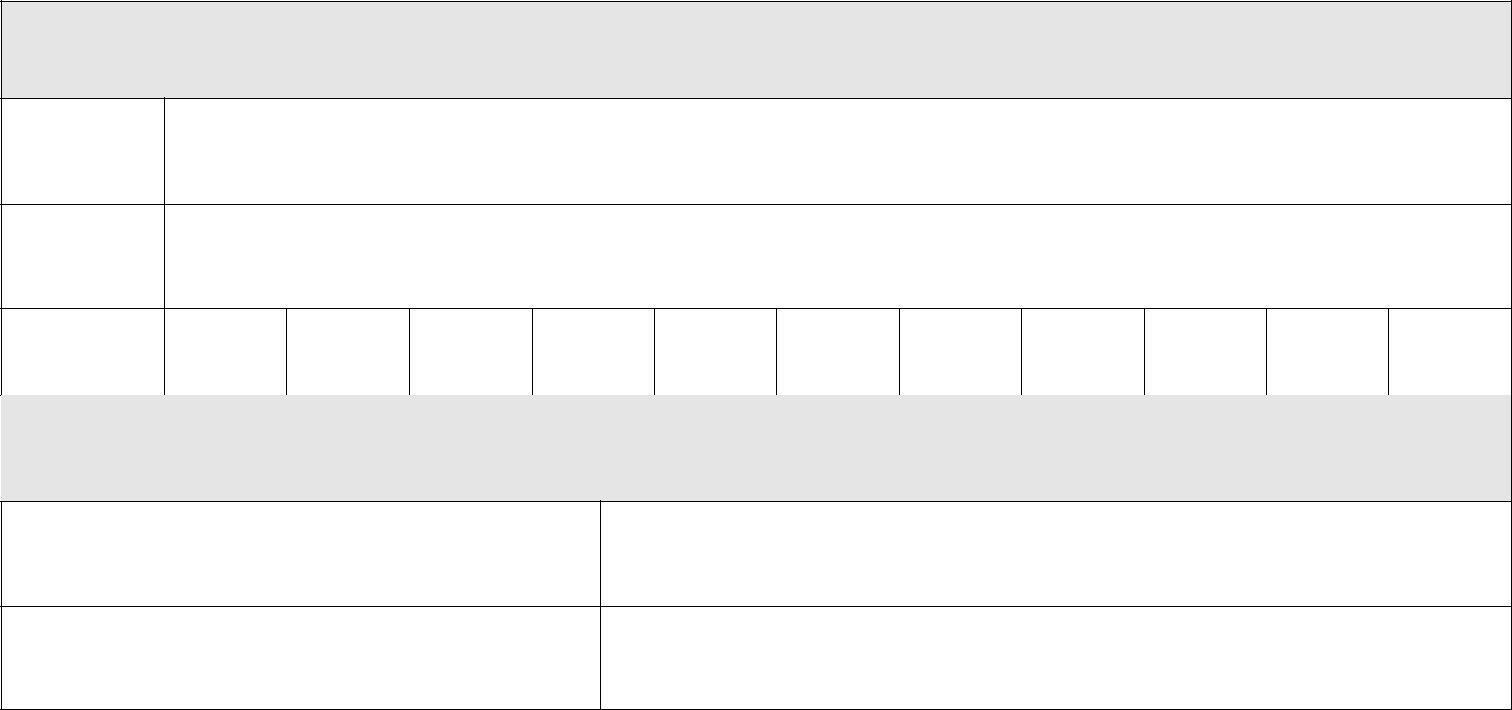 Dane identyfikacyjne dzieckaImięNazwiskoPESELAdres zamieszkania dzieckaMiejscowość i kod pocztowyUlica i numer domu/mieszkania   ……………………………………………	...…………………………………………. 		(data i podpis matki/opiekuna prawnego)			(data i podpis ojca/opiekuna prawnego) 